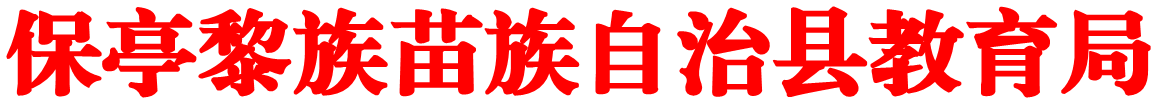 A       保教〔2020〕25号                签发人：孙贻垂        关于政协保亭县第十届第五次会议第27号委员建议的答复尊敬的王南栋委员：首先感谢您对我县教育工作的关心和支持，我们根据您提出的“关于在我县各级各类学校中开展安全警示教育活动的几点建议”的具体内容进行了认真研究和办理，现将办理结果向您报告如下：一、落实安全职责，定期研究部署学校安全工作。明确学校的校长、幼儿园的园长是本单位安全工作第一责任人，县教育局每年春季学期均与各学校、幼儿园签订安全责任书，层层落实安全责任，并把安全工作列入校长、园长年度考核内容。每学期定期召开学校、幼儿园安全工作会议，研究和部署各项安全工作。二、制定工作方案和落实课时。我局年初向各校印发《学校安全工作要点》指导各学校、幼儿园开展安全教育工作，督促各中小学校按照相关要求每学年安排4课时将消防、防溺水、交通安全、食品安全等教育列入安全专题教育，并制定安全教育计划和撰写安全课时教案。三、加强师生安全宣传教育。加强师生的安全宣传教育是学校安全教育重要的内容之一，由于新冠肺炎疫情、外出路上安全和我县缺少安全警示教育基地等原因，目前各校还不能组织学生外出到安全警示教育基地参观学习，以目前的条件只能在校内开展宣传教育，我局今后一是督促各校、幼儿园继续利用开学第一课、晨会、主题班会、黑板报、校园广播、校园LED屏幕、校园宣传栏、致家长一封信等形式向学生加强安全宣传教育，同时在节假日和寒暑假放假前，通过校讯通和家长微信群时常提醒家长增强安全意识加强对孩子的教育和监管。二是会同县交警、县消防救援大队和县司法局等部门开展交通、消防和法律宣传进校园活动，通过邀请这些专业人员到校开展交通、消防、学生欺凌和预防性侵害等内容的宣传教育，确保广大学生得到深刻的宣传教育。三是在疫情条件允许的情况下，计划举办一期县级学校安全管理人员培训班，这些学员回去后将组织相关人员参加校级培训班，通过以点带面的形式进一步推广和普及相关安全知识。四、对学生加强防火和防震应急演练为了让学生熟练掌握逃生自救技能，各校除了按计划自行开展防火和防震应急演练，我局下步计划积极协调县相关部门，要求他们选派专业人员到学校现场指导火灾逃生演练活动，确保演练取得实实在在的效果。五、关于建设安全教育宣传室的问题因县里资金有限，且目前各学校的功能室紧缺等原因，此项工作还不能全面铺开，我局下一步计划要求个别具备条件的学校逐步建设安全教育宣传室。再次感谢您对我县教育工作的关心和支持，希望继续对我们的工作提出宝贵的意见和建议，您对以上答复有什么意见，请填写在《办理情况反馈表》上及时反馈我们，以便我们进一步改进工作。保亭黎族苗族自治县教育局2020年8月17日